THE PALE HORSE     SEPARATING YAHUWAH’S JUDGMENTS FROM HIS FINAL WRATH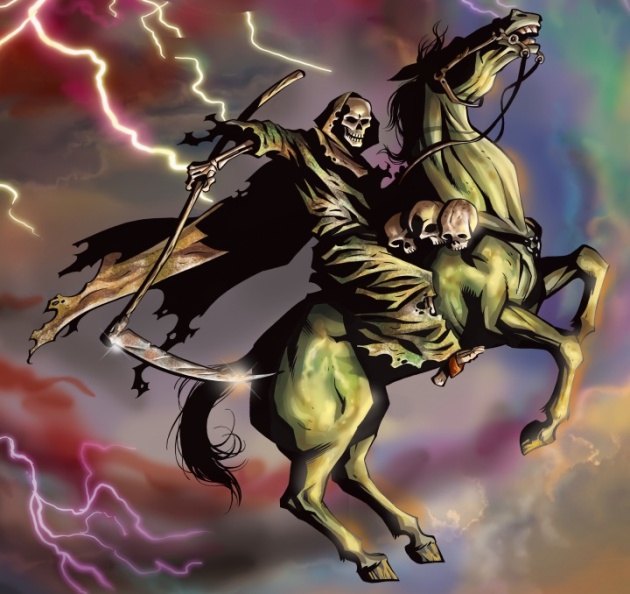 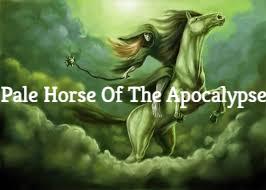       Revelation 6:7-8: “And when He opened the fourth seal I heard the voice of the fourth living creature saying, `Come and see.’ And I looked and saw a pale horse. And he who sat upon it had the name `Death.’ And the grave followed with him. And authority was given to them over a fourth of the earth to kill with sword, with famine, and with death, and by the beasts of the earth.”    “Pale” in Greek is Strong’s #5515, “chloros,” meaning a pale green.   The fifth seal is a release of martyrdom worldwide (Revelation 7:9-17; 14:12-13).In Nigeria right now, there is a massive slaughter of Christians. The red horse is war. The black horse is economic collapse, which involves crop failures, homelessness, cannibalism, and other insanities because of famine.      As I wrote in “Revelation 6:1-12: The First Five Seals Have Been Loosed – War, Chaos, Famine, Economic Collapse, Martyrdom, and Death by Many Other Means – Breaking News”/Mikvah of Present Reality, these riders are uniting.      The word “death” in Greek in Revelation 6:8 is Strong’s #2288 “thanatos,” referring to death of body or soul-spirit, physical death or eternal death. Thayer’s Greek Lexicon: “In the widest sense, death comprises all the miseries arising from sin.” “Thanatos” means “death and fatality, but also means pestilence or plague!”     In this verse, it is translated as “plague” that brings death. Thus the four means of death described in verse 8 are 1) sword, 2) famine, 3) pestilence, plague, 4) beasts of the earth. These four are consistent throughout the Word in relation to the pattern of Yahuwah’s judgment, which He has to allow to separate out His genuine children from all other human beings. The test of martyrdom will bring a supreme division, but so will economic collapse, bringing starvation, and disease/pestilence.     Ezekiel 14:12-23 is a message from Yahuwah for our day: “And the word of יהוה came again to me, saying, `Son of man, when a land sins against Me to commit a trespass, and I shall stretch out My hand against it, and cut off its supply of bread and send famine on it, and cut off man and beast from it, eventhough these three men, Noaḥ, Dani’ĕl, and Iyoḇ, were in it, they would deliver only themselves by their righteousness,” declares the Master יהוה. If I cause an evil beast to pass through the land, and it shall bereave it, and it shall be a wasteland, so that no man passes through because of the beasts, even though these three men were in it, as I live,’ declares the Master יהוה, `they would deliver neither sons nor daughters. They alone would be delivered, but the land be a wasteland. Or if I bring a sword on that land, and I shall say, “Sword, go through the land,” and I shall cut off man and beast from it, even though these three men were in its midst, as I live,’ declares the Master יהוה, `they would deliver neither sons nor daughters, for they alone would be delivered.’ Or if I send a pestilence into that land, and I shall pour out My wrath on it in blood, to cut off from it man and beast, even though Noaḥ, Dani’ĕl, and Iyoḇ were in it, as I live,’ declares the Master יהוה, `they would deliver neither son nor daughter. They would deliver their own lives by their righteousness.’ For thus said the Master יהוה, `How much more it shall be when I send My four evil judgments on Yerushalayim: the sword and scarcity of food (famine) and evil beasts and pestilence, to cut off man and beast from it? But see, there shall be left in it a remnant who are brought out, both sons and daughters. See, they are coming out to you, and you shall see their ways and their deeds, and shall be comforted concerning the evil which I have brought upon Yerushalayim – all that I have brought upon it. And they shall comfort you, when you see their ways and their deeds. And you shall know that it was not for naught that I have done whatever I did in it,’ declares the Master יהוה.”      Note: Noah was spared from the wrath of Yahuwah. Daniel was spared from the wrath of man. Iyob/Job was spared from the wrath of Satan – all spared and delivered because of their faith, loyalty, and obedience to Yahuwah!      Along with Jeremiah, Ezekiel warned the people of Jerusalem before the first dispersion to Babylon of what would happen because of their sin. Overall, his prophecy describes the main four types of judgment that Yahuwah sends to divide out His people from all others. In total, He has a pattern of 10 judgments.      Please refer to: “The Pattern of Yahuwah’s Judgment”/Mikvah of the Heart of Elohim.” I also ask you to review the Scriptures in “The Day of Yahuwah”/Mikvah of Present Reality.       His judgments are before the coming of Yahushua! His wrath comes on “the Day” with Messiah Yahushua! The judgments began accelerating in 2016. At that time, the 120 years of the striving of the Spirit with those who are “also flesh” ended. (Genesis 6:1-4) They began in 1896 with the return of many of the fallen angels to begin their preparation for the coming of their leader, Satan, and his son, the Beast of Revelation 13:1-10/“anti-messiah.”      Here is a short update on the Coronavirus – some of this is really shocking. The truth of the enormity of this has been squelched, but truth is leaking out. Please review the stats of a few days ago in: “Coronavirus Update: The Truth Comes Out”/Mikvah of Present Reality.      We are not appointed to His wrath, but we must go through the judgments (tribulation) so that we are tested. The tests will determine our eternal positions.      I Thessalonians 5:8-10: “But we who are of the day should be sober, putting on the breastplate of belief and love, and as a helmet the expectation of deliverance, because Elohim did not appoint us to wrath, but to obtain deliverance through our Master יהושע Messiah, who died for us, so that we, whether awake or asleep, should live together with Him.”      Look at what has happened since January 1st! The U.S. Embassy in Baghdad has been bombed by three rocket attacks. Yes, there have been casualties! CORONAVIRUS UPDATE:    Derek Gilbert reporting January 27th on SkywatchTV.com: From August 7, 2019 on “5 and 10,” Derek Gilbert reported:     From Canada’s National Micro-Biology Laboratory, located in Winnipeg, Canada, was shipped live Ebola virus on a commercial Air Canada flight to Beijing! It was shipped by two Chinese biochemists. Ebola is a level 4 pathogen, highly infectious. As a highly dangerous pathogen it’s supposed to be handled with utmost care away from the public. Two months later the two Chinese scientists who shipped the virus were called up on an “administrative matter” by the Canadian Mounted Police, yet no charges were filed.     Derek Gilbert reported January 27th that The New York Times wrote about the Wuhan Institute of Biology – the only institute in China rated as a BSF 4 laboratory – the highest rating for any laboratory working with deadly viruses like Ebola and SARS, a type of Coronavirus.     An Israel intelligence officer, Danny S., studied Chinese biological warfare. He said that this Wuhan Laboratory is linked to Beijing’s secret bio-weapons program.    This man has a doctorate in microbiology, so his findings are professional. He was a Lt. Col. with Israeli intelligence between 1970 and 1991. So he knows what he’s talking about. Now, he’s a senior analyst for chemical and biological warfare world over. He worked with John Hopkins University in examining Chinese bio-warfare.         John Hopkins University doctors and scientists found a Coronavirus that had been mixed with a Nipah virus. Nipah is usually inside bats and pigs. Viruses are transmutable between pigs and humans. In pigs it is a mild disease. But, in humans it creates fever, or flu-like symptoms, as in the “Asian Flu.” However, in humans, the Nipa virus can kill about 1/3 of the people it infects. So, it is possible that the coronavirus, which is mutating, is also mixed with the Nipah virus. Gilbert reported that the death rate of the 1918 Spanish flu that killed an estimated 50 million people, killed 3-5% of those infected. At John Hopkins they discovered that the coronavirus had been modified by being mixed with the Nipah virus, which is very deadly.      Derek Gilbert reported that around August of 2019 also, a second shipment of Ebola virus was sent to Beijing along with the Nipah virus.     Beijing is highly suspected of working on a bio-weapons program! Canada has quite an influx of Chinese, who have been buying huge plots of land for cattle and crops in western Colombia. The U.S. is overrun by Chinese of their military, those with the U.N. Peace keepers, and those who are working with shipping and trade. Yellowstone National Park was bought by the Chinese. America has given the Chinese a lot of our land in payment for our debts to China. President Jimmy Carter gave the Panama Canal to the Chinese. Military port bases have been given to the Chinese inside America. I’ll stop there.         Wuhan is the epicenter of the present Coronavirus outbreak. It is quite disturbing since they are the center for “studying” Ebola, SARS, Coronavirus, and other deadly pathogens. How the virus escaped is not too hard to visualize since those working with the pathogens integrate into society.     https://www.zerohedge.com/economics/real-umbrella-corp-wuhan-ultra-biohazard-lab-was-studying-worlds-most-dangerous-pathogensThu, 01/23/2020 – “The Real Umbrella Corp: Wuhan Ultra Biohazard Lab Was Studying `The World's Most Dangerous Pathogens’"     Now that not one but seven Chinese cities - including Wuhan, ground zero of the coronavirus epidemic - and collectively housing some 23 million people, are under quarantine…In February 2017, Nature penned an extensive profile of what it called the `Chinese lab poised to study world's most dangerous pathogens.’ The location of this BSL-4 rated lab?...Wuhan. A quick read of what this lab was meant to do, prompts the immediate question whether the coronavirus epidemic isn't a weaponized virus that just happened to escape the lab.”     The Wuhan Lab cost 300 million yuan (US $44 million), and to allay safety concerns, it was built far above the flood plain and with the capacity to withstand a magnitude-7 earthquake, although the area has no history of strong earthquakes. It was built to focus on the control of emerging diseases, store purified viruses and act as a World Health Organization ‘reference laboratory’ linked to similar labs around the world. “It will be a key node in the global biosafety-lab network,” says lab director Yuan Zhiming. The Chinese Academy of Sciences approved the construction of a BSL-4 laboratory in 2003, and the epidemic of SARS (severe acute respiratory syndrome) around the same time lent the project momentum.” The lab was completed in 2014.      The SARS virus has escaped from high-level containment facilities in Beijing multiple times, notes Richard Ebright, a molecular biologist at Rutgers University in Piscataway, New Jersey…”     Just since yesterday, the number of infections and deaths has doubled. 38 million in 18 cities of China are under quarantine lockdown. No vehicles are allowed into these cities, meaning no food either. People are dropping dead on the streets, in subways, in hospitals, in homes – and their bodies are being incinerated immediately. 38 million without food… The death toll is over 100,000 so far, as of a few days ago.      There are 1.8 BILLION citizens of China. Their economy is in trouble because of Trump’s trade sanctions. This could also be an excuse, or reason, for a depopulation agenda. This virus began showing up in December 2019. They’ve tried pinning it on shell fish or other food items sold at the “wet-market” in Wuhan, but many infected had no contact with the market.      No, almost positively, this was planned, a purposed release. Look at the timing – when Chinese people are traveling worldwide. Hundreds of thousands fled Wuhan before the quarantine. Plus, because the week-long celebration of Chinese New Year’s began January 25th, the disease has rapidly spread to many more countries, including the U.S., Australia, and France.       Prepare for any type of quarantine!!!     Review the stats in “Coronavirus Update: The Truth Comes Out”/Mikvah of Present Reality. The World Health Organization is keeping the numbers low to deceive the world’s people into thinking this is just another scare that will pass away. Of course, pubic news is downplaying the statistics! The deceit is so obvious!     Why is Hong Kong in a state of emergency lockdown of its own, schools closed, the February Marathon cancelled, etc., as of January 26th, when only 5 people have been reported with the infection? Duh…      If the coronavirus is mixed with Nipah, or other pathogens, and it’s mutating, nothing can pinpoint it well enough to contain it. Of course there can no legitimate vaccine to stop it. It is not just a respiratory disease, but it attacks the inner organs as well. Yes, as I reported, at least seals 1-5 have been opened, thus the trumpet judgments are nearing.      No need to get caught up in the panic – buy face masks before they sell out, food and extra water. Prepare like the intelligent human being that you are!        You can daily check the list on stevequayle.com to get updates on this fast-spreading disease. Quayle posts articles and videos from truth-tellers like Mike Adams of Natural News. He posts articles that will not hide the real statistics from you! Much truth is being hidden from the public to stop “panic” from breaking out!     If Yahuwah and Yahushua rule your life, there is peace! Isaiah 26:2-3 and Isaiah 41:10: “The one steadfast in mind, You guard in perfect peace, for he trusts in You. Trust in Yahuwah forever, for in Yah, Yahuwah, is a Rock of ages.” …“Do not fear for I am with you. Do not be dismayed, for I am your Elohim. Yes, I will strengthen you! Yes, I will help you! Yes, I will uphold you with the right hand of My Righteousness.”      [“Yahuwah’s Right Hand and Right Arm is Yahushua”/Mikvah of the Covenant.]      Yahushua is also known as “the Rock of our salvation”/Psalm 18:46. We must prepare to endure the judgments! It is meant to separate us out from among the wicked and the deceitful “tares.” (Matthew 13:24-50)      Tribulation is meant to purify us of our own carnal self-indulgence. Look carefully at Daniel 11:31-35. It describes you in some way!     Messiah’s wrath is poured out as He descends, following the first resurrection of the righteous, and the catching up of those saved ones who remain alive on earth.     Look carefully at the scenario Messiah describes in Matthew 24:29-31: “And immediately after the tribulation of those days, the sun shall be darkened and the moon shall not give its light, and the stars shall fall from the heaven, and the powers of the heavens shall be shaken. And then the sign of the Son of Aḏam shall appear in the heaven, and then all the tribes of the earth shall mourn, and they shall see the Son of Aḏam coming on the clouds of the heaven with power and much esteem. And He shall send His messengers with a great sound of a trumpet, and they shall gather together His chosen ones from the four winds, from one end of the heavens to the other.”      Therefore, all of His children will have a front-row seat on their own horse as they descend behind Him. Prepare! The one sitting on the pale horse is now riding!  In His love, shalom, health, and blessings, YedidahJanuary 28, 2020